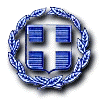 ΕΛΛΗΝΙΚΗ ΔΗΜΟΚΡΑΤΙΑ                                     Καναλλάκι, 13-11-2017ΔΗΜΟΣ ΠΑΡΓΑΣ                                                    Αριθμ.Πρωτ.: 12800ΕΠΙΤΡΟΠΗ ΠΟΙΟΤΗΤΑΣ ΖΩΗΣ                                                                                                                 ΠΡΟΣΚασκάνη ΝικόλαοΓιάγια ΕυάγγελοΣπανό Κων/νοΤζούρο ΠέτροΔημητρίου ΓεώργιοΜάρκου ΔημήτριοΠΡΟΣΚΛΗΣΗ ΤΑΚΤΙΚΗΣ ΣΥΝΕΔΡΙΑΣΗΣ(Άρθρα 74 παρ.6 και 75 του Ν.3852/2010)        Καλείστε σε τακτική συνεδρίαση της  Επιτροπής Ποιότητας Ζωής την 20-11-2017, ημέρα Δευτέρα και ώρα 13:30 στο Δημοτικό Κατάστημα στο Καναλλάκι, με το παρακάτω θέμα ημερήσιας διάταξης:Ανάκληση της υπ΄αριθμ. 8-2017 απόφασης της Επιτροπής Ποιότητας Ζωής για λόγους μη νόμιμης κλήτευσης της ενδιαφερόμενης και εκ νέου λήψη απόφασης περί ανάκλησης της άδειας λειτουργίας Κ.Υ.Ε «Επιχείρησης Αναψυχής και προσφοράς κατά κύριο λόγο οινοπνευματωδών (ΜΠΑΡ, ΟΠΕΝ-ΜΠΑΡ)» της κ. Ανυφαντή Σταυρούλας του Ευαγγέλου, που βρίσκεται στην Τ.Κ Λούτσας (παραλία).                                                                                       Ο ΠΡΟΕΔΡΟΣ                                                                                           ΝΑΣΤΑΣ ΑΝΤΩΝΙΟΣ